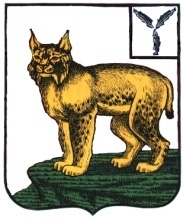 АДМИНИСТРАЦИЯТУРКОВСКОГО МУНИЦИПАЛЬНОГО РАЙОНАCАРАТОВСКОЙ ОБЛАСТИПОСТАНОВЛЕНИЕОт 22.05.2020 г.     № 445О внесении изменений в муниципальнуюпрограмму«Благоустройство Турковского муниципального образования Турковского муниципального района» на 2020-2022 годыВ соответствии с Уставом Турковского муниципального района администрации Турковского муниципального района ПОСТАНОВЛЯЕТ:1. Внести в муниципальную программу «Благоустройство Турковского муниципального образования Турковского муниципального района» на 2020-2022 годы, утвержденную постановлением администрации Турковского муниципального района от 23 декабря 2019 года № 1842, следующие изменения:в паспорте Программы:в позиции «Объемы и источники финансирования»:цифры «15730,0» заменить цифрами «17594,4»;слова «2020 год  - 6500.0 тыс. руб.» заменить словами «2020 год -  8364.4 тыс. руб.»;в разделе 6 «Ресурсное обеспечение Программы»:цифры «15730,0» заменить цифрами «17594,4»;слова «2020  год - 6500.0 тыс. руб.» заменить словами «2020 год  - 8364.4 тыс. руб.»;перечень программных мероприятий изложить в новой редакции согласно приложению.2. Настоящее постановление вступает в силу со дня его подписания.Глава Турковскогомуниципального района						       А.В. НикитинПриложение к постановлению администрации муниципальногорайона от 22.05.2020 г.  № 445                                                                                                             «Приложение к постановлению                                                                                                               администрации муниципального                                                                                                              района от 23.12.2019 г. № 18429. Переченьпрограммных мероприятий муниципальной программы «Благоустройство Турковского муниципального образования Турковского муниципального района» на 2020 - 2022 годы№ п/пНаименование мероприятийСрокисполнения Объемфинансирования(тыс. руб.)Срокисполнения Объемфинансирования(тыс. руб.)Срокисполнения Объемфинансирования(тыс. руб.)Источник финансированияИсполнитель№ п/пНаименование мероприятий202020212022Источник финансированияИсполнитель1.Выполнение работ по благоустройству Турковского муниципального образования:6138,03040,03040,0Бюджет Турковского муниципального образованияАдминистрация Турковского муниципального района1.1Содержание мест захоронения300,0300,0300,0Бюджет Турковского муниципального образованияАдминистрация Турковского муниципального района1.2.Уборка несанкционированных свалок400,0400,0400,0Бюджет Турковского муниципального образованияАдминистрация Турковского муниципального района1.3Субсидия на выполнение муниципального  задания МУ «Благоустройство» по благоустройству и озеленению3870,0300,0300,0Бюджет Турковского муниципального образованияАдминистрация Турковского муниципального района1.5.Изготовление, установка стендов, билбордов, рекламных конструкций, растяжек социальной рекламы48,0100,0100,0Бюджет Турковского муниципального образованияАдминистрация Турковского муниципального района1.9.Содержание мест складирования ТКО300,0300,0300,0Бюджет Турковского муниципального образованияАдминистрация Турковского муниципального района1.10.Проведение конкурса «Самое благоустроенное домовладение рп. Турки»10,030,030,0Бюджет Турковского муниципального образованияАдминистрация Турковского муниципального района1.17Разработка рабочей и сметной документации по объекту «Возведение универсальной спортивной игровой площадки в р.п. Турки Турковского муниципального района Саратовской области»123,0--Бюджет Турковского муниципального образованияАдминистрация Турковского муниципального района1.18Проведение экспертизы сметной документации, проведение строительного контроля177,0--Бюджет Турковского муниципального образованияАдминистрация Турковского муниципального района1.19Разработка дизайн-проектов благоустройства дворовых территорий и общественных территорий, разработка  проектно-сметной документации100,0--Бюджет Турковского муниципального образованияАдминистрация Турковского муниципального района1.20Устройство и установка моста на смотровой площадке по ул. Ленина200,0--Бюджет Турковского муниципального образованияАдминистрация Турковского муниципального района1.21Проведение смотра-конкурса на лучшее новогоднее оформление зданий, учреждений, домовладений в рп. Турки»20,030,030,0Бюджет Турковского муниципального образованияАдминистрация Турковского муниципального района1.22Приобретение детских игровых площадок300,0300,0300,0Бюджет Турковского муниципального образованияАдминистрация Турковского муниципального района1.23Проведение дератизационных мероприятий100,0100,0100,0Бюджет Турковского муниципального образованияАдминистрация Турковского муниципального района1.24Поставка светильников для уличного освещения190,0190,0190,0Бюджет Турковского муниципального образованияАдминистрация Турковского муниципального района2.Оплата за электроэнергию по уличному освещению в рп. Турки1000,01000,01000,0Бюджет Турковского муниципального образованияАдминистрация Турковского муниципального района3.Устройство и обслуживание уличного освещения по ул. Суворова, ул. Гоголя, ул. Гагарина:457,0610,0540,0Бюджет Турковского муниципального образованияАдминистрация Турковского муниципального района3.1.Приобретение фонарей уличного освещения383,0383,0383,0Бюджет Турковского муниципального образованияАдминистрация Турковского муниципального района3.2.Установка фонарей уличного освещения.34,034,034,0Бюджет Турковского муниципального образованияАдминистрация Турковского муниципального района3.4Оплата за предоставление мест на опорах ЛЭП для размещения светильников уличного освещения10,010,010,0Бюджет Турковского муниципального образованияАдминистрация Турковского муниципального района3.5Приобретение светильников уличного освещения30,430,030,0Бюджет Турковского муниципального образованияАдминистрация Турковского муниципального района4.Устройство пешеходных дорожек по ул. Свердлова, ул. Советская, ул. Макаренко в р.п. Турки769,000Бюджет Турковского муниципального образованияАдминистрация Турковского муниципального районаИтого:Итого:8364,44650,04580,0 Итого по программе:  17594,4» Итого по программе:  17594,4» Итого по программе:  17594,4» Итого по программе:  17594,4» Итого по программе:  17594,4» Итого по программе:  17594,4» Итого по программе:  17594,4»